Informovaný souhlas zákonného zástupce žáka s jeho účastí na programu všeobecné primární prevence Cesty z cestyProgram všeobecné primární prevence proběhne ve škole (případně v Pedagogicko-psychologické poradně a speciálně pedagogickém centru Ústí nad Orlicí) pod vedením odborných pracovníků Pedagogicko-psychologické poradny a speciálně pedagogického centra Ústí nad Orlicí.Realizovány mohou být tyto programy:Začátek – pro nově utvořené třídní kolektivy – „adaptační program“Tajuplný ostrov – 1., 2. ročník* – prevence vzniku rizikového chování v oblasti návykových látek (kouření, alkohol)Můžeš, nemusíš – 3. ročník* – prevence užívání návykových látek Stonožka – 1. – 5. ročník* – cílem programu je posílení zdravých vrstevnických vztahů     a předcházení vzniku šikany a agrese Líbí, nelíbí – 4. ročník* – tématem programu je osobní bezpečí, prevence zneužíváníBolí, nebolí – 5. ročník* – program zaměřený na informovanost žáků o rizicích agresivního chování a šikanyKrok za krokem – 6., 7. ročník* – prevence rizikového chování v třídním kolektivu (agrese, šikana), posílení tolerance mezi žákyKybersvět – 6. ročník* – prevence kyberšikany, netolismuCo tam? – 6. ročník* – prevence záškoláctvíNe návykovým látkám – 7. ročník* – prevence závislostního chování (alkoholové, nealkoholové látky) Zrcadlo – 7. ročník* – prevence poruch příjmu potravyDo dna – 7., 8. ročník* – prevence rizikového chování spojeného s užíváním alkoholuRomeo, Julie…a partnerství – 8. ročník* – hlavním tématem programu je partnerství Romeo, Julie…a sex – 9. ročník* – stěžejním tématem programu je bezpečný sexVeškeré údaje a informace jsou považovány za důvěrné. Písemná dokumentace týkající se programů primární prevence je archivována v PPP a SPC Ústí nad Orlicí. Z každého programu je vypracována písemná zpráva popisující průběh programu a zahrnující doporučení pro další práci s třídním kolektivem. Zpráva je zasílána k rukám ředitele školy. Více informací o programech primární prevence naleznete na www.pppuo.cz v záložce Krajské centrum primární prevence.Souhlasím s účastí žáka, jehož jsem zákonným zástupcem, na programu všeobecné primární prevence Cesty z cesty.Název programu (doplní škola)…………………………………………………….Program bude realizován dne ………………………………………………………Jméno a příjmení dítěte, datum narození:…………………………………………………………………………….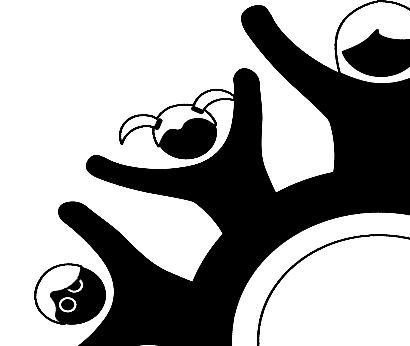 Datum a podpis zákonného zástupce………………………………………………………………….